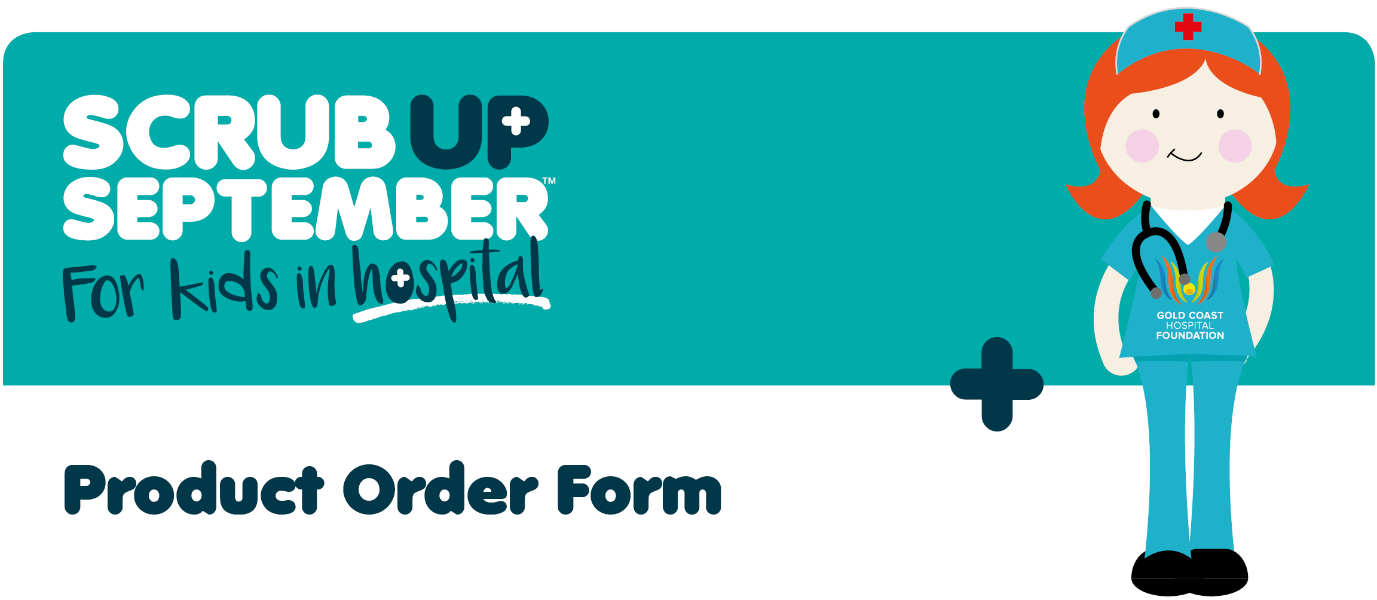 Contact details:Shipping options: I will collect my products from Gold Coast University Hospital Or please send my products to my shipping address belowEvent details: (if known)Available products:Please email your completed form back to Tegan at scrubup@gchfoundation.org.au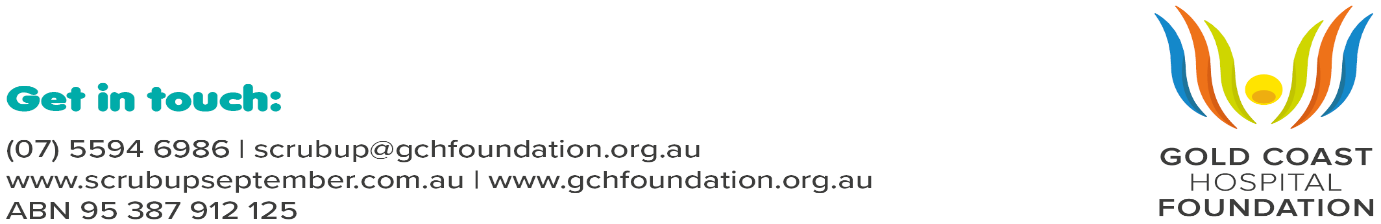 Name of Business/School/Group: (if applicable)Name of nominated contact person:Address:Address:Suburb:Post Code:Event/activity:Proposed date:Item RequestedQuantity RequestedScrub Hats – limited number of hand-made items this year due to COVID-19